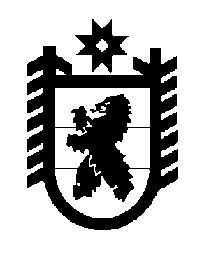 Российская Федерация Республика Карелия    ПРАВИТЕЛЬСТВО РЕСПУБЛИКИ КАРЕЛИЯРАСПОРЯЖЕНИЕот 20 июня 2016 года № 451р-Пг. Петрозаводск В соответствии с частью 11 статьи 154 Федерального закона 
от 22 августа 2004 года № 122-ФЗ «О внесении изменений в законодательные акты Российской Федерации и признании утратившими силу некоторых законодательных актов Российской Федерации в связи с принятием федеральных законов «О внесении изменений и дополнений в Федеральный закон «Об общих принципах организации законодательных (представительных) и исполнительных органов государственной власти субъектов Российской Федерации» и «Об общих принципах организации местного самоуправления в Российской Федерации», учитывая решение Совета Пудожского муниципального района от 29 января 2016 года № 194 «Об утверждении перечня имущества, передаваемого из муниципальной собственности Пудожского муниципального района в государственную собственность Республики Карелия»: 1. Утвердить прилагаемый перечень имущества, передаваемого из муниципальной собственности Пудожского муниципального района в государственную собственность Республики Карелия.2. Государственному комитету Республики Карелия по управлению государственным имуществом и организации закупок совместно с администрацией Пудожского муниципального района обеспечить подписание передаточного акта.3. Право собственности Республики Карелия на указанное в распоряжении имущество возникает с момента подписания передаточного акта.           ГлаваРеспублики  Карелия                                                              А.П. ХудилайненУтвержден распоряжением Правительства Республики Карелияот 20 июня 2016 года № 451р-ППЕРЕЧЕНЬ имущества, передаваемого из муниципальной собственности Пудожского муниципального района в государственную собственностьРеспублики Карелия_______________№ п/пНаименование имуществаАдрес местонахождения имуществаИндивидуализирующие характеристики имуществаИндивидуализирующие характеристики имущества№ п/пНаименование имуществаАдрес местонахождения имуществаколичество, штук общая стоимость, рублей12345Ноутбук HP G7-120ERг. Пудож, ул. Пионерская, д. 69б123070,00Мясорубкаг. Пудож, ул. Пионерская, д. 69б14390,00Проектор ViwSonic PJD5233г. Пудож, ул. Пионерская, д. 69б128225,00Телевизор «Сокол»г. Пудож, ул. Пионерская, д. 69б17293,00Телевизор с антенной «Горизонт»г. Пудож, ул. Пионерская, д. 69б15645,36Весы бытовые электронныег. Пудож, ул. Пионерская, д. 69б16200,00Комплект: компьютер (монитор, системный блок), колонки, ИБП г. Пудож, ул. Пионерская, д. 69б1 комплект21770,00Комплект: компьютер (монитор LCD LG, системный блок), ИБП, сетевой фильтр г. Пудож, ул. Пионерская, д. 69б1 комплект22542,00Комплект: компьютер (системный блок Intel Celeron, монитор BenQ), принтер Samsung, ИБП, сетевой фильтр, акустическая системаг. Пудож, ул. Пионерская, д. 69б1 комплект26815,00Экран ScreenMedia  160х160г. Пудож, ул. Пионерская, д. 69б13420,00Ингаляторг. Пудож, ул. Пионерская, д. 69б13640,00Конвекторг. Пудож, ул. Пионерская, д. 69б17200,0012345Конвектор18600,00Морозильная камера «Атлант»111110,80Музыкальный центр (CD и mp3) Samsung А2416850,00Облучатель ОУФК-1 «Солнышко»13200,00Принтер лазерный Canon LBP 600016000,00Принтер лазерный Canon LBP-600015380,00Принтер лазерный  Samsung SCХ-110389,60Системный блок AMD Phenom Х2 555121000,00Швейная машина15085,87Электрообогреватель211200,00Холодильник «Бирюса»17477,60Холодильник «Норд»110608,00Механизм автоматического открывания дверей, модель DSW-100122800,00Автомобиль Fiat Ducato,паспорт ТС 16 МХ 981522, год изготовления 2009, номер двигателя F1AE0481C 0940103, номер кузова Z7G244000AS010755, регистрационный знак К564ЕУ101730000,00Пуфик-кресло с гранулами313134,00Пуфик-кресло с гранулами 50х80311568,00Пучок фибероптических волокон с боковым свечением116050,00Пылесос Samsung13050,0012345Тренажер функциональной активности мозга «Мираж»15900,00Вентилятор настенный13560,00Комплект шкафов (одноэтажный)144000,00Стол ученический двухместный регулируемый26100,00Шкаф для книг16300,00Шкаф холодильный Novafec1255450,00Ванна моечная 18823,96Водонагреватель16700,00Детская сенсорная дорожка28200,00Детский зеркальный уголок с пузырьковой колонной114816,00Детский сухой игровой душ 40х40х150 см16300,00Детское зеркальное панно 135х9029570,00Детское игровое панно «Светящиеся нити или Эквивалент»19100,00Диван офисный113000,00Диван-кровать «Татьяна»210200,00Зеркало с цветной подсветкой432912,00Ионизатор воздуха13650,00Комплект «Омега»: стол – 2 шт., тумбочка – 1 шт.312852,00Кресло офисное16500,00Кровать1855080,00Мат напольный 200х100х10418788,00Мат настенный 100х140х6626928,00Мебель детская «Лотос»113500,0012345Мобильный лестничный подъемник, модель Т09 Roby1141620,37Набор корпусной мебели «Мелани»18364,00Напольные маты27480,00Настенный фибероптический ковер, модель «Звездное небо» (или Эквивалент)113900,00Комплект оборудования для лечебной физкультуры: ходули с основой, самокат, платформа-трамплин, мини-трамплин 1 комплект90000,00Оборудование для реабилитации «Светильник»1400000,00Прибор для создания световых эффектов112867,00Прибор для создания световых эффектов16780,00Программно-аппаратный комплекс для психофизио-логических исследований116000,00Скамья16600,00Стиральная машина «Вестел»111550,00Стеллаж15800,00Стеллаж с дверью27600,00Стол компьютерный 15800,00Стол разделочный кухонный из нержавеющей стали317400,00Стол журнальный «Эллипс»13200,00Стол «Дельта-9»310710,00Стол-СП-0613876,00Торшер13450,0012345Торшер13700,00Торшер14260,00Фотоаппарат14400,00Шкаф  16000,00Шкаф архивный19500,00Электрическая плита «Де Люкс»110200,00Портативная информационная индукционная система, модель «Исток» А2110983,33Поручень U-образный откидной19334,82Поручень опорный для раковины17420,00Поручень стационарный Г-образный14450,00Комплекс посуды из антикоррозийной стали, в том числе 3 противня 1 комплект65050,00Принтер WorkCentre 3045B17000,00Фотоаппарат Sony DCH17000,00Тахограф «Штрих Тахо RUS»138900,00Комплект: ноутбук Acer V5, мышь Logitech M2351 комплект28300,00Ноутбук Acer V5-552G-10578G50akk129700,00Ноутбук ASUS X551CA237900,00Многофункциональное устройство HP LaserJet M1132 MFP18500,00Телевизор LG 42PN450D117090,00Видеокамера RVi-169SsH337800,00Видеокамера RVi-169SsH 545600,001234555Видеокамера МВК-09СКм с кодером видеосигнала1673856,0073856,0073856,00Видеорегистратор RVi-R16LB124300,0024300,0024300,00Конвектор 15200,005200,005200,00Комплект «Триколор GS U510B»18400,008400,008400,00Цифровой видеорегистратор Best DVR-801290024,0090024,0090024,00Монитор LCD 17 Aсer A173b (видеонаблюдение)213681,2013681,2013681,20Холодильник «Смоленск-414»18900,008900,008900,00Шкаф для одежды19000,009000,009000,00Шкаф медицинский112000,0012000,0012000,00Спортивная стенка215000,0015000,0015000,00Столик манипуляторный17000,007000,007000,00Ширма трехсекционная16000,006000,006000,00Факс Philips PPF 63114750,004750,004750,00Мясорубка14361,004361,004361,00Карусель132800,0032800,0032800,00Качалка-балансир «Малая»111495,0011495,0011495,00Качели на металлических стойках «Средние»116950,0016950,0016950,00Кондиционер119500,0019500,0019500,00Контейнер для мусора16800,006800,006800,00Шкаф гардеробный глубокий17470,007470,007470,00Шкаф для одежды17400,007400,007400,00Шкаф навесной13500,003500,003500,00Водонагреватель Elsotherm ЭВН, объем  110600,0010600,0010600,001234555Плита Gefest 2140 К79 19350,009350,009350,00Тактильные таблички33285,003285,003285,00Водонагреватель «Термекс»12300,002300,002300,00Горка «Мини»132100,0032100,0032100,00Диван «Вена-2»118380,0018380,0018380,00Набор детской мебели «Доктор Пилюлькин»18200,008200,008200,00Домик-беседка «Цветочек»119900,0019900,0019900,00Жалюзи26474,666474,666474,66Жалюзи13237,343237,343237,34Коврик «Млечный путь»148360,0048360,0048360,00Комод13570,003570,003570,00Кухня «Мила»112200,0012200,0012200,00Мольберт17200,007200,007200,00Массажное кресло 197300,0097300,0097300,00Набор инструментов «Ombra» (88 предметов)14830,004830,004830,00Роллеты228266,0028266,0028266,00Роллеты114134,0014134,0014134,00Рукоход с брусьями149100,0049100,0049100,00Стеллаж «Замок»118300,0018300,0018300,00Стеллаж «Карандаш»19500,009500,009500,00Стиральная машина LG F8020ND1114350,0014350,0014350,00Стойка баскетбольная116700,0016700,0016700,00Стол логопедический16000,006000,006000,00Стол «Ромашка»115700,0015700,0015700,00Стол трапеция регулируемый13400,003400,003400,00Стол ученический регулируемый310500,0010500,0010500,00Стол-центр «Вода и песок»1115200,001234445Набор детской мебели «Супермаркет»1119300,00Уголок природы «Солнышко»11124500,00Полотенечница двухярусная2229000,00Набор детской мебели – парикмахерская «Леди»1115800,00Песочница с крышкой1117500,00Автомагнитола с автоколонками 1112700,00Тонометр механический CS-106 111450,00Торшер 1112850,00DVD плеер LG -656Х 1112558,40DVD плеер Sony 1112690,00Накопитель USB 32 GB111600,00Ванна сталь Classic 120*70 1112600,00Калькулятор 111250,00Конвектор 2222400,00Конвектор Noirot-1500 1112832,50Конвектор «Терминал-1500» 1111820,00Накопитель USB  111400,00Накопитель USB  111840,00Накопитель USB  111890,00Накопитель USB 4 GB333840,00Накопитель USB 8 GB 11420,00420,00Огнетушитель ОП-4 553290,003290,00Радиотелефон  Simens А140 111304,581304,58Сетевой фильтр111215,00Накопитель USB 32 GB 111300,0012345Блендер Polaris PHB 0522 11400,00Банкетка 25300,00Банкетка игровая 43200,00Весы напольные 11200,00Вешалка стойка 1930,00Висячая система «Мелодичный звон» 2472,00Детская подушечка с гранулами 21914,00Детское панно «Кривое зеркало № 1» 13000,00Жалюзи 66760,02Зарядное устройство 1330,00Звездная сеть с контроллером 200х60 24012,00Зеркальный шар с мотором 12242,00Зеркальный шар с приводом 12478,00Карнизы 31410,00Карта памяти 1320,00Картина 43200,00Кухонный модуль 12500,00Кушетка 1514,38Лампа «Вулкан» (или Эквивалент)12480,00Лыжи комплект 4 комплекта7200,00Массажер 11953,00Массажер для тела 1380,00Массажный валик 31140,00Мат напольный 138х62х10 12684,00Машинка для стрижки 11248,0012345Микроволновая печь12548,00Мяч массажный 106810,00Напольные подушечки 6870,00Облучатель ОБН-150 2*30 настенный «Азов» 11100,00Подставка для цветов 1730,00Прибор для создания световых эффектов «Зебра 50»12950,00Декоративная щепная птица11250,00Ростометр 11534,00Санки 1950,00Светильник «Дельта» 31494,00Светильник «Дельта» 21180,00Светильник «Переливающиеся цветы» 11416,00Скамья 2200,00Стеллаж «Эра-1»24080,00Стеллаж «Прометей-2» 37650,00Стеллаж 12754,00Стол детский 70/70 11100,00Стол детский 90/90 11500,00Стол журнальный 12400,00Стол игровой11700,00Стол компьютерный угловой 12142,00Стол обеденный круглый 35814,00Стол письменный 25800,00Стол письменный двухтумбовый 12583,00Стол полумесяцем12700,0012345Стол-книжка СТ-5 12448,00Стул компьютерный 11600,00Стул «Престиж Гольф» 46528,00Стул «Хлоя» 1415400,00Стул 3150,00Стул зеленый 5250,00Стул детский 2100,00Стул регулируемый 260-300 22800,00Стул регулируемый 220-260 22800,00Стул регулируемый 300-340 812800,00Стул ученический регулируемый 37200,00Стульчик детский31320,00Трапеция с гранулами23476,00Тумба 12800,00Тумба 815200,00Тумба под мойку 11100,00Тумба ТВ угловая 11489,20Тумбочка 170,00Увлажнитель воздуха 12301,00Ультразвуковой распы-литель для ароматерапии (прибор ультразвукового распыления аромамасел) 12637,00Утюг Tefal FV4590   12600,00Фонтан водный 12419,00Фонтан комнатный 12780,00Цветной ручеек (на стене) 12655,00Чайник Atlanta 7869 1950,00Часы настенные2830,0012345Шкаф для одежды 1834169,94Электрическая дрель «Интерскол» 11663,00Электромассажер 1450,00Электроутюг Bosh 2325 11081,66Огнетушитель порошковый ОП 4(3) АВСЕ ТУ 4854-001-699302212011 1700,00Огнетушитель углекислотный ОУ-2 ВСЕ ТУ 4857-001-77055514-07  1700,00Тонометр ИАДМ «Тривес-ПЧЗ-М» 1550,00Огнетушитель порошко-вый ОП-4(3) АВСЕ32250,00Комплект: компьютер (монитор LG W1934S, системный блок, мышь, клавиатура), ИБП APC UPC ES 400122800,00Ноутбук (компьютер) 127400,00Принтер лазерный Сanon  LBP-3010 15600,00Стул компьютерный11729,00Лампа настольная 1950,00USB-удлинитель 21200,00Алкотест11000,00Сетевой фильтр42400,00Стульчик детский11320,00Телевизор Samsung 13000,00Чайник Bosh 11700,00Часы электронные12000,00Электрообогреватель11500,00Стол игровой «Ника»24000,00Музыкальный центр16000,00Весы электронные111000,0012345Тумба под ТВ16000,00Стремянка11200,00Сушилка для белья1600,00Водонагреватель Elsotherm 100 112780,00Конвектор Scarlett12790,00Монитор Acer К192220000,00Многофункциональное устройство Canon t-Sensys MF3010 222900,00Ноутбук Acer Aspire E5-573146000,00Ноутбук Acer Extensa EX2519129000,00Принтер HP LaserJet pro p1102 ru212800,00Системный блок2112000,00Термопот Scarlett SC-ET12988,00Холодильник «Саратов-263»116640,00Посудомоечная машина Indezit 15B3121650,00Триммер FS55117790,00Утюг Polaris 246411883,00Шкаф бухгалтерский 117000,00